Отчёт о проведенных мероприятиях в рамках деятельности Центра компетенций за 2019 годЦентр компетенций в сфере сельскохозяйственной кооперации и поддержки фермеров Кабардино-Балкарской Республики реализует мероприятия во исполнение федерального проекта: «Создание системы поддержки фермеров и развитие сельской кооперации» национального проекта «Малое и среднее предпринимательство и поддержка индивидуальной предпринимательской инициативы». Ниже приведены отчётные данные о проведенных мероприятиях в рамках деятельности Центра компетенций за 2019 год:Круглый стол на тему: «Государственная поддержка сельскохозяйственных товаропроизводителей в Кабардино-Балкарской Республике» состоялся 18.12.2019 г. в Баксанском районе в здании местной Администрации, по адресу г. Баксан, ул. Революционная, б/н.Круглый стол на тему: «Государственная поддержка сельскохозяйственных товаропроизводителей в Кабардино-Балкарской Республике» состоялся 25.12.2019 г. в Баксанском районе в здании местной Администрации, по адресу г. Баксан, ул. Революционная, б/н.Круглый стол на тему: «Государственная поддержка сельскохозяйственных товаропроизводителей в Кабардино-Балкарской Республике» состоялся 18.12.2019 г. в Чегемском районе в здании местной Администрации, по адресу г. Чегем, Баксанское шоссе, 3.Круглый стол на тему: «Государственная поддержка сельскохозяйственных товаропроизводителей в Кабардино-Балкарской Республике» состоялся 19.12.2019 г. в Урванском районе в здании местной Администрации, по адресу г. Нарткала, ул. Ленина, 37Круглый стол на тему: «Государственная поддержка сельскохозяйственных товаропроизводителей в Кабардино-Балкарской Республике» состоялся 19.12.2019 г. в Майском районе в здании местной Администрации, по адресу г.Майский, ул.Энгельса, 68Круглый стол на тему: «Государственная поддержка сельскохозяйственных товаропроизводителей в Кабардино-Балкарской Республике» состоялся 20.12.2019 г. в г.о. Нальчик в здании Кабардино-Балкарского Бизнес-инкубатора, по адресу ул. Циолковского, 7.Круглый стол на тему: «Государственная поддержка сельскохозяйственных товаропроизводителей в Кабардино-Балкарской Республике» состоялся 20.12.2019 г. в Эльбрусском районе в здании местной Администрации, по адресу г. Тырныауз, пр. Эльбрусский, 34.Круглый стол на тему: «Государственная поддержка сельскохозяйственных товаропроизводителей в Кабардино-Балкарской Республике» состоялся 23.12.2019 г. в Лескенском районе в здании местной Администрации, по адресу с. Анзорей, ул. Хамгокова,22. Круглый стол на тему: «Государственная поддержка сельскохозяйственных товаропроизводителей в Кабардино-Балкарской Республике» состоялся 27.12.2019 г. в Баксанском районе в здании городской Администрации, по адресу г. Баксан, ул. Ленина, 21.Круглый стол на тему: «Государственная поддержка сельскохозяйственных товаропроизводителей в Кабардино-Балкарской Республике» состоялся 27.12.2019 г. в г. о. Прохладный в здании городской Администрации, по адресу г. Прохладный, ул. Гагарина, 47.Семинар для субъектов МСП в АПК и ЛПХ, по вопросам организации предпринимательской деятельности состоялся 26.12.2019 г.        в Чегемском районе в здании местной Администрации, по адресу г. Чегем, Баксанское шоссе, 3.Семинар для субъектов МСП в АПК и ЛПХ, по вопросам организации предпринимательской деятельности состоялся 24.12.2019 г.        в г.о. Нальчик в здании Кабардино-Балкарского Бизнес-инкубатора, по адресу ул. Циолковского, 7.Семинар для субъектов МСП в АПК и ЛПХ, по вопросам организации предпринимательской деятельности состоялся 23.12.2019 г.       в Прохладненском районе в здании местной Администрации, по адресу          г. Прохладный, ул. Гагарина, 47.Семинар для субъектов МСП в АПК и ЛПХ, по вопросам организации предпринимательской деятельности состоялся 24.12.2019 г.        в Зольском районе в здании местной Администрации, по адресу                       с. Залукокоаже, ул. Кавказская б\нСеминар для субъектов МСП в АПК и ЛПХ, по вопросам организации предпринимательской деятельности состоялся 25.12.2019 г.        в Черекском районе в здании местной Администрации, по адресу                 пгт. Кашхатау, ул. Мечиева, д. 108.Семинар для субъектов МСП в АПК и ЛПХ, по вопросам организации предпринимательской деятельности состоялся 26.12.2019 г.       в Терском районе в здании местной Администрации, по адресу г. Терек,      ул. Ленина, 15.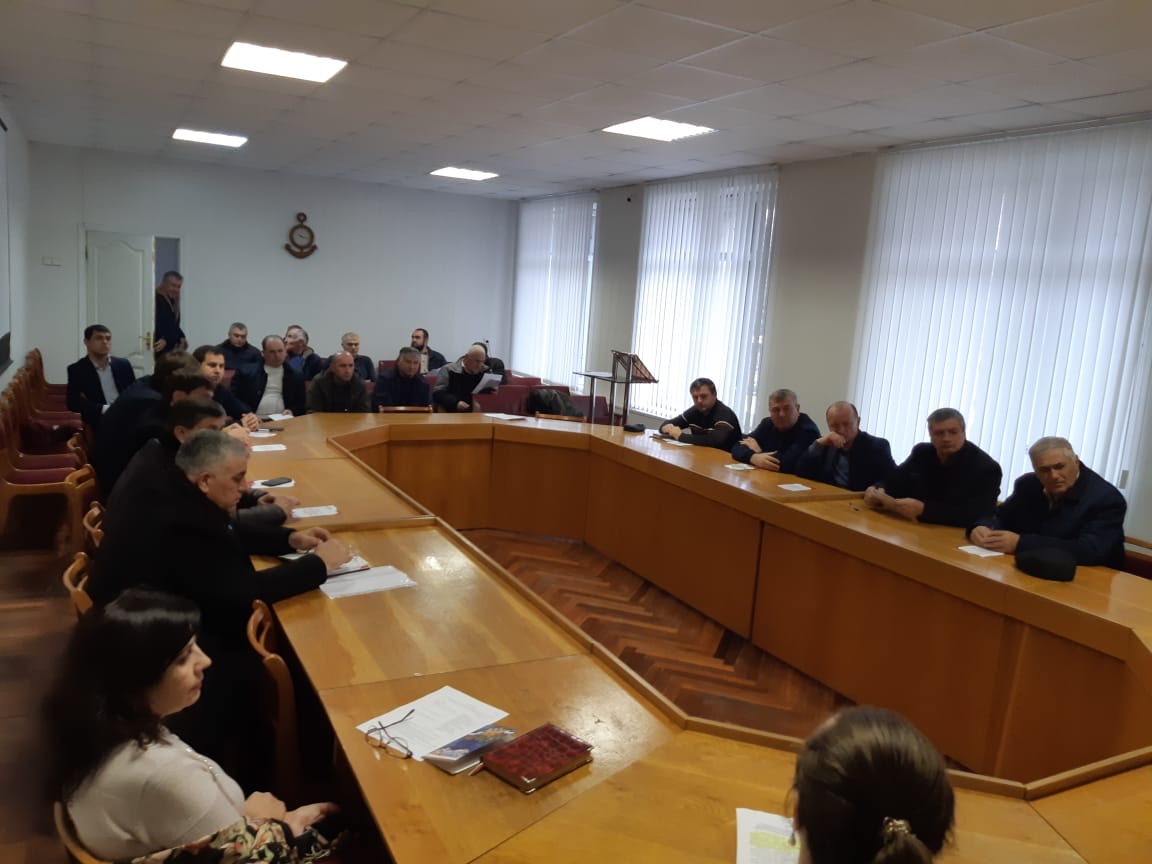 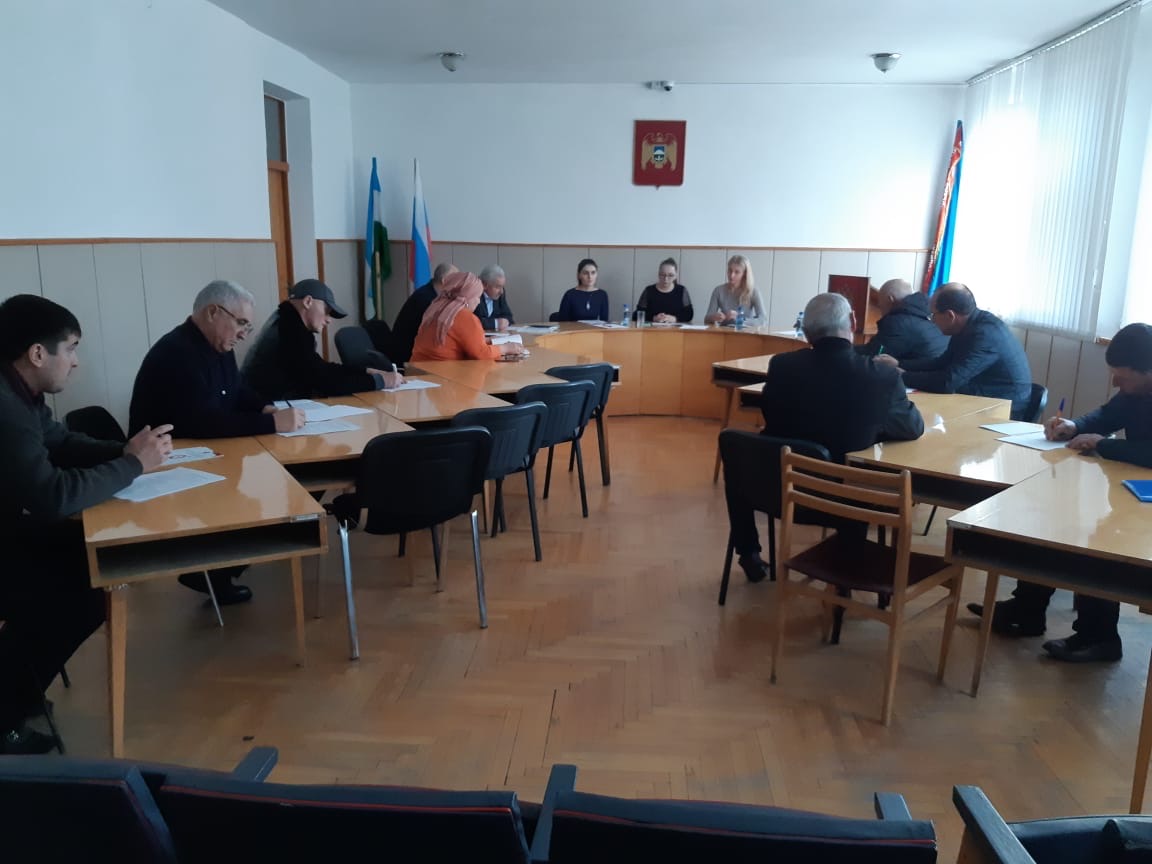 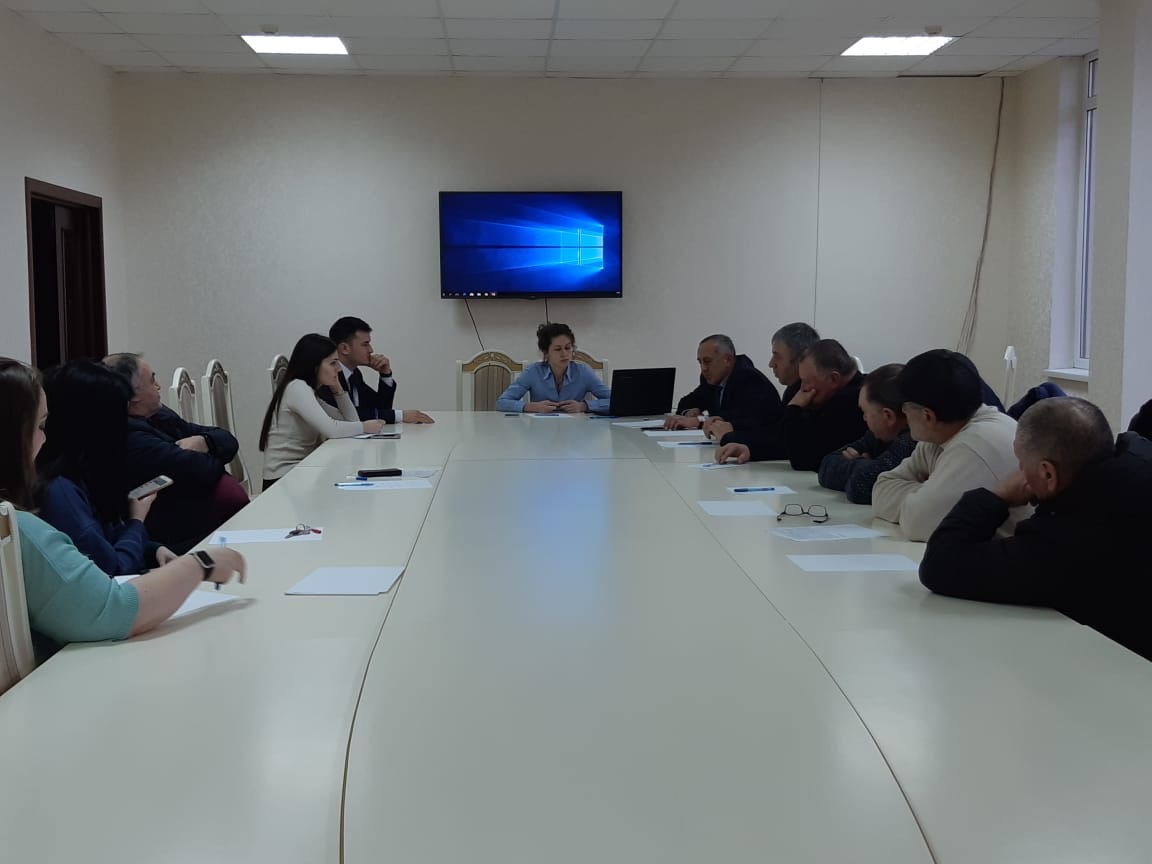 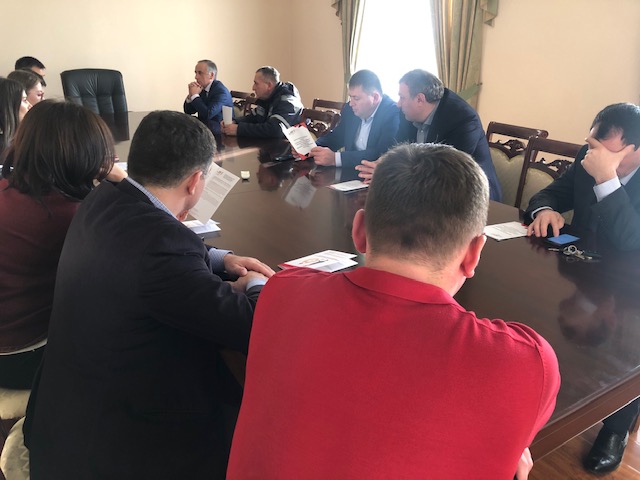 